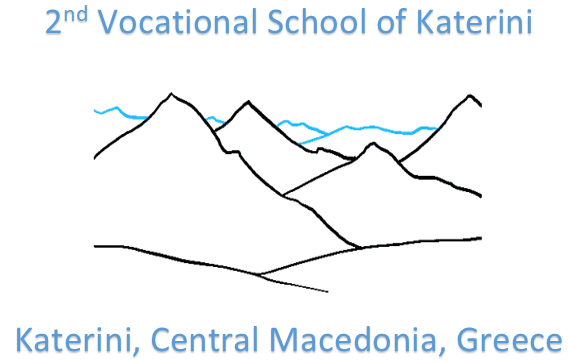 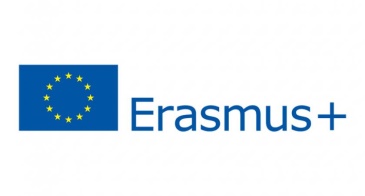 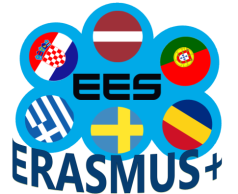 Project Nr. 2018-1-LV01-KA229-046952«Effective e-Learning System Based on Digital Competences»C3 Short-term exchanges of groups of pupils meeting in Katerini, GreecePROJECT MEETING EVALUATION FORM (STUDENTS)Please fill the following:								No.Meeting Organization1 VERY LOW2Low3Medium4High5Very High1.2General organization during the meeting1.3Duration and timing of the meeting1.4Domestic arrangements (accommodation, meal, transportation, etc.)1.5Any other comments for the future: Any other comments for the future: Any other comments for the future: Any other comments for the future: Any other comments for the future: Any other comments for the future: No.Meeting Contents and Participation1 VERY LOW2Low3Medium4High5Very High2.1I found the activities motivating for me.2.2I got actively involved in the activities and group work.2.3There was a balance between different type of activities (work session, social and cultural events, team building, free time, etc.) realistic timescales2.4I felt comfortable in the group and accepted by other students.2.5I improved my communication, team work and cooperation skills.2.6I improved my IT skills.2.7I impoved my English language skills.2.8The meeting fulfilled my personal expectations2.9What activities did you find most useful? What activities did you find less useful?What activities did you find most useful? What activities did you find less useful?What activities did you find most useful? What activities did you find less useful?What activities did you find most useful? What activities did you find less useful?What activities did you find most useful? What activities did you find less useful?What activities did you find most useful? What activities did you find less useful?No.Cultural Activities1 VERY LOW2Low3Medium4High5Very High3.1Did you like the cultural activities organized?3.2Did you like the hosting town?3.3Did you learn useful info for the hosting country?3.4Did you like Aiges - Vergina museum ?No.General Impression1 VERY LOW2Low3Medium4High5Very High4.1My general impression for this meeting is….6. What will you take home with you? Tick….6. What will you take home with you? Tick….Good memories from hosting town/countryNew ideas, skills and inspiration for future workNew contacts/friendsNew knowledge/information about other European people Good atmosphereMotivation for European projectsUseful discussion/information/exchange of experience, ideas, methods